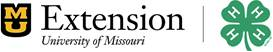 University of Missouri Extension 4-H ProgramClub/Group Leader Volunteer Role DescriptionName of Club: _____________________________________________________________________Name of County: ___________________________________________________Purpose:  Plan, coordinate and create club/group experiences that:Support the positive growth and development of all youth involvedCreate intentional opportunities for all youth to learn, lead and servePromote life skill development in all youthEngage all youth so they become competent, caring and connected citizens of character in their community.Time required: 12 months (One 4-H program year, October-September)Qualifications:Have a firm understanding of 4-H program structure, calendar year, etc.Ability to delegate tasks to others and support others in accomplishing the task assigned to themHave the ability to organize and motivate youth with nurturing positive youth development, decision making, responsibility, and leadership in youthExcellent written and oral communication skillsStrong organizational skillsHave the ability to communicate effectively with youth, parents, and other adult volunteers and staffResponsibilities: Complete required enrollment process in a timely mannerAnnual 4-H volunteer applicant background check processEnroll as an adult volunteer in the 4HOnline enrollment systemComplete the one-time Missouri 4-H Volunteer OrientationFollow all 4-H guidelines and policies of University of Missouri Extension, the Missouri 4-H Program and the county 4-H programConduct yourself in a responsible manner and serve as a positive role model for youthServe as the primary contact person for the club with county extension staff and the county 4-H program, initiating in regular communication with 4-H staff  Recruit and coordinate a team of adult volunteers who help youth plan 4-H club/group activities, including social events, community service, contests, fundraising events Prepare youth to elect, install and support youth officers so they can lead six club/program meetings Encourage project leaders to use 4-H project curriculum for project Work with project leaders to ensure they help members with record-keeping, demonstrations and exhibitingIdentify community resource contacts for club/group educational programsEncourage parents/guardians to provide appropriate member support at home and during club/program meetings (e.g., providing snacks, drinks)Participate in volunteer development opportunities to maintain high quality programmingWork with a recognized volunteer who will manage online 4H member and volunteer enrollmentWork with recognized volunteer to acknowledge accomplishments of volunteers and membersBoundaries and Parameters:[Describe the parameters or boundaries the person must stay within as they work to fulfill the responsibilities. What policy, procedures, quicksand, etc does the person need to know before staring any tasks?]Missouri 4-H staff agree to:Provide training opportunities that will help the volunteer fulfill his/her responsibilities as a 4-HCouncil memberProvide appropriate manuals, pamphlets, audio-visual aids, newsletters and other resource materialsHave professionals available to listen to volunteers' ideas to help improve the 4-H programProvide appropriate recognition and awards to volunteersContacts:4-H Club Leader VolunteerName: ____________________________________________		Club______________________Address: __________________________________________		Phone: ____________________Email: _____________________________________________Volunteer Supervisor/University of Missouri Extension Youth StaffName: ____________________________________________		Club______________________Address: __________________________________________		Phone: ____________________Email: _____________________________________________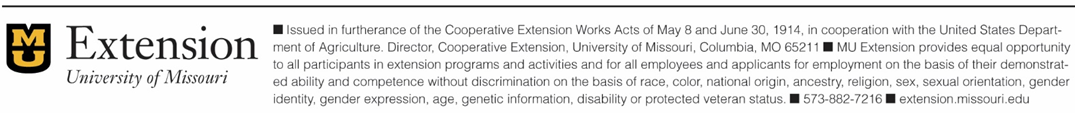 